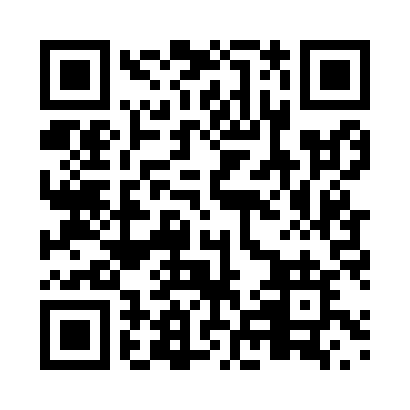 Prayer times for O'Leary, Prince Edward Island, CanadaMon 1 Jul 2024 - Wed 31 Jul 2024High Latitude Method: Angle Based RulePrayer Calculation Method: Islamic Society of North AmericaAsar Calculation Method: HanafiPrayer times provided by https://www.salahtimes.comDateDayFajrSunriseDhuhrAsrMaghribIsha1Mon3:245:281:216:469:1411:172Tue3:255:281:216:469:1411:173Wed3:255:291:216:469:1411:174Thu3:265:291:216:469:1311:165Fri3:275:301:226:469:1311:156Sat3:285:311:226:469:1211:157Sun3:305:321:226:469:1211:138Mon3:315:331:226:469:1111:129Tue3:335:331:226:459:1111:1110Wed3:345:341:226:459:1011:1011Thu3:365:351:236:459:1011:0912Fri3:375:361:236:459:0911:0713Sat3:395:371:236:449:0811:0614Sun3:405:381:236:449:0711:0515Mon3:425:391:236:439:0711:0316Tue3:445:401:236:439:0611:0217Wed3:455:411:236:439:0511:0018Thu3:475:421:236:429:0410:5819Fri3:495:431:236:429:0310:5720Sat3:515:441:236:419:0210:5521Sun3:525:451:236:419:0110:5322Mon3:545:461:236:409:0010:5223Tue3:565:471:236:398:5910:5024Wed3:585:481:236:398:5810:4825Thu4:005:501:236:388:5710:4626Fri4:025:511:236:378:5610:4427Sat4:045:521:236:378:5410:4228Sun4:055:531:236:368:5310:4029Mon4:075:541:236:358:5210:3830Tue4:095:561:236:348:5110:3631Wed4:115:571:236:348:4910:34